Муниципальное бюджетное дошкольное образовательное учреждение         детский сад № 5 р.п.Тамала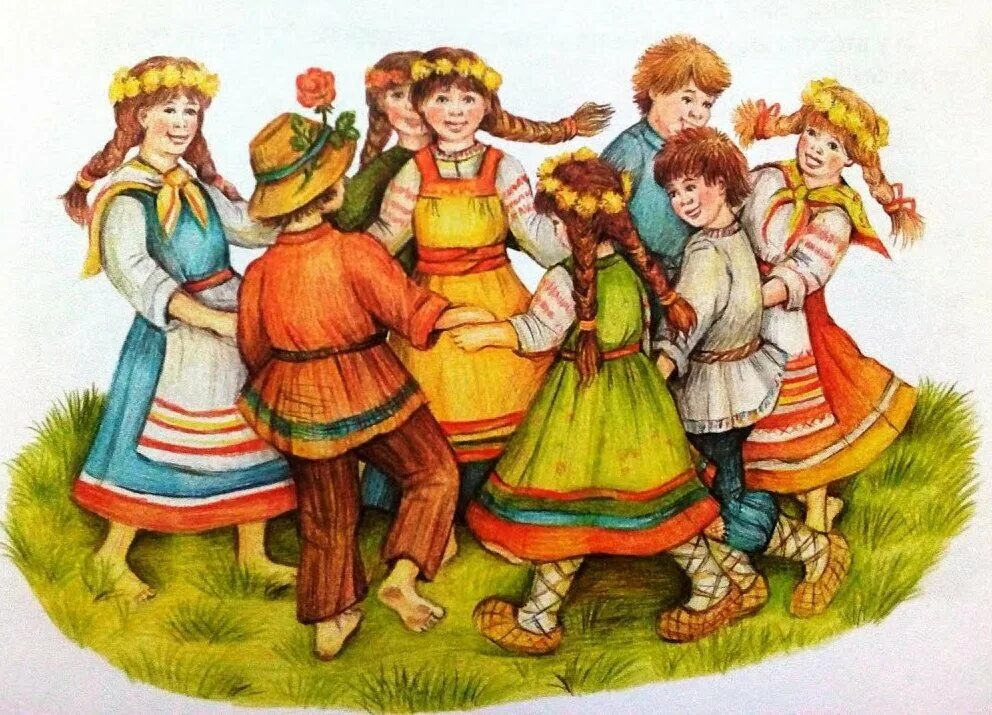 Подготовила и провела                                                                                                                                                   воспитатель 1 квалификационной категории А.С.ТерешинаЦель: Познакомить детей с русским народным праздником «Масленица», традициями, обычаями, самобытной культурой.Задачи:Познакомить детей с историей возникновения праздника, традициями, обрядами празднования Масленицы.Обогащать духовный мир детей, через эмоциональное сопереживание, и участие в проводах Масленицы.Воспитывать чувства патриотизма, любовь к своей Родине.Действующие персонажи: 2 скомороха, Баба яга, Весна.Оборудование: сковородки 2шт, блины из картона, чучело Масленицы.Предварительная работа: чтение литературы, просмотр картин, иллюстраций, разучивание стихов, песен, народных игр и хороводов.Ход праздника:Дети под музыку выходят на площадку там встречают их два скомороха.Кулёма: Здравствуйте, ребятки!Матрена: Здравствуйте, гости!Кулёма: Не стесняйтесь, подходите!И глаза свои протрите!Матрена: Мы скоморохи удалыеРазвесёлые, вон какие!Кулёма: Будем масленицу встречать,Да в хоровод всех созывать!Вместе: Приглашаем всех гостейК нам на праздник поскорей!Кулёма: А сейчас для вас ребятки, есть весёлая игра!Матрена: Ну, детки, что мы будем делать, то и вы делайте!Кулёма:- У дядюшки ТрифонаБыло семеро детей,Семеро, семеро,Семеро сыновей.Вот с такими глазами.Матрена:У дядюшки ТрифонаБыло семеро детей,Семеро, семеро,Семеро сыновей.Вот с такими глазами.Кулёма:У дядюшки ТрифонаБыло семеро детей,Семеро сыновей.Вот с такими носами.Матрена:У дядюшки ТрифонаБыло семеро детей,Семеро, семеро,Семеро сыновей.Вот с такими животами!Кулёма:Они пили, они ели,Друг на дружку все глядели,Разом делали вот так!Под весёлую музыку скоморохи показывают любые движения, а дети повторяют.Матрена:Ребята, пора нам и Весну звать!Говорим все вместе:Весна, весна красная,Приди, весна, с радостью,С великой милостью:Со льном высоким,С корнем глубоким,С дождями сильными,С хлебами обильными.Прислушивается .Матрена: Не помогает! (пожимает плечами)Кулёма:Постойте-ка! Ребята, повторяйте за мной!Ясна, краснаПриди, весна.С золоченым гребнем,С изумрудным стеблем,С полною водою,С первой бороздою,С голубою далью,С Иваном - да – Марьей! Весна - приходи, Масленицу с собой зови!Звучит музыка. Появляется Баба-Яга.Матрена: Ой, ребятки, посмотрите, к нам пришла Яга!Баба-яга: Здравствуйте, ребятки! А вы, что не рады?Кулёма: Что ты бабушка, рады, рады! Только мы встречаем Масленицу и нам нужна Весна!Баба-яга: Значит, масленицу встречаете, а где же она ваша Масленица! Нет Масленицы, нет весны!Матрена:Непорядок! Если Масленица не придет, весна не наступит!Кулёма: Эх, бабулечка, верни нам нашу Весну - красну!Баба-яга: Меня ни кто ещё так не называл! Спасибо на добром слове! Ладно, ладно, не плачьте только! Верну вам Весну, если немного позабавите меня!Кулёма: Хорошо! Для начала послушай, детки приготовили стихи.1 ребёнок:Едет масленица дорогая,Наша гостьюшка годовая,Да на саночках расписных,Да на кониках вороных,Живет масленица семь деньков,Оставайся семь годков.2 ребёнок:Встанем утром рано,Напечём блиновС творогом, сметаной,С мёдом. Будь здоров!С маслом и вареньем,Вот Вам угощенье!Масленицу встретим.Чучело сожжём.Праздник мы отметим.Радость – в каждый дом!Яркий лучик солнца - Каждому в оконце!Баба-яга: Хорошие стихи! Но этого мало! Хочу поиграть с вами!Музыкальная игра «Хвост Бабы Яги»Баба-яга: Эх, ребятки, шустрые какие, быстрые! Молодцы! А весну не отдам!Загадки отгадаете?Матрена: Конечно, отгадаем! Загадывай!Этот праздник – объеденье!
Напечем блины с утра.
К ним – сметана и варенье.
И, конечно же, икра! (Масленица)Масленица — наслажденье!
Блинчики печём с утра.
К ним и масло, и варенье
Ну и может быть… (Икра)Стоит медный великан,
А под ним пустой стакан.
Пышет пар, блины шкварчат,
Все стакан налить хотят.
Сапогом нагоним жар.Перед нами…(Самовар)Нынче песни, пляски, шутки,
Бубенцы, гармошки, дудки.
Взялся за руки народ –
Закружи нас, …(Хоровод)Баба-Яга: Хоровод! Вот, и научите меня водить хоровод!Кулёма: Пойдем бабушка, вставай!Исполняется хоровод: «Веснянка»Баба-Яга: Хорошо, я поплясала! Уговорили, и позабавили меня! Верну вам Весну, но для этого нужно поколдовать!Вместе: 1,2,3 –Весна приди!Дети и Баба-Яга под волшебную музыку колдуют.Под музыку входит Весна несет чучело масленицы.Весна:Пусть на щеках румянится весенняя заря,Ведь девицей-красавицей меня зовут не зря!Лучами солнца знойного снега я растоплю,Кругом ковры зеленые повсюду расстелю.Здравствуйте, ребятушки! Наконец –то я к вам пришла!Не одна я сегодня пришла, я Масленицу с собой принесла!Давайте веселиться да играть, да Масленицу широкую встречать!Матрена:Масленица, Масленица – душа красная девица!Коса длинная, двуполтинная!Сарафан расписной, да платок набивной.Щёки яркие, да румяные.Брови чёрные, наведённые.Здравствуй, Масленица годовая, наша гостья дорогая!Баба-Яга: Простите, меня! Прости Весна! Ребятки, мне с вами так хорошо. Можно я останусь?Кулёма: Оставайся Баба-Яга с нами масленицу встречать!Весна: Всю неделю в старину люди веселились, пели, танцевали, катались на лошадях и, конечно, лакомились блинами. Дети, а вы любите блины? А знаете, почему пекли блины на Масленицу? Блин похож на солнышко, он такой же круглый и теплый, в старину говорили: блин испечешь - солнышко в гости позовешь!Ребёнок:Тин-Тинка, подай блинка,Оладышка, прибавышка,Масленый кусок!Тетушка, не скупися,Масленым кусочком поделися!Весна:А теперь честной народ, вставайте дружно в хоровод!Исполняется хоровод: «Блины».Кулёма:Давайте и мы с вами, ребята, солнце в гости позовем - блином вместе напечем!Проводится эстафета: «Напеки блины»Весна:Нам играть и петь не лень,Мы б играли целый день!Проводится игра: «Горелки»4 Ребёнок:Ты прощай, прощай,Наша Масленица!Ты прощай, прощай,Наша широкая!Ты пришла с добром:Сыром, маслом и яйцом,Со блинами, с пирогами,Да с оладьями.Блины масленые,Шаньги мазаные.Мы катаемся с горыОт зари и до зари.Весна:А теперь настал черёд положить блины нам в рот.Подходите, не стесняйтесь, да блинами угощайтесь!Весна угощает детей блинами. 